STRONA BIERNA (KLUCZ ODPOWIEDZI)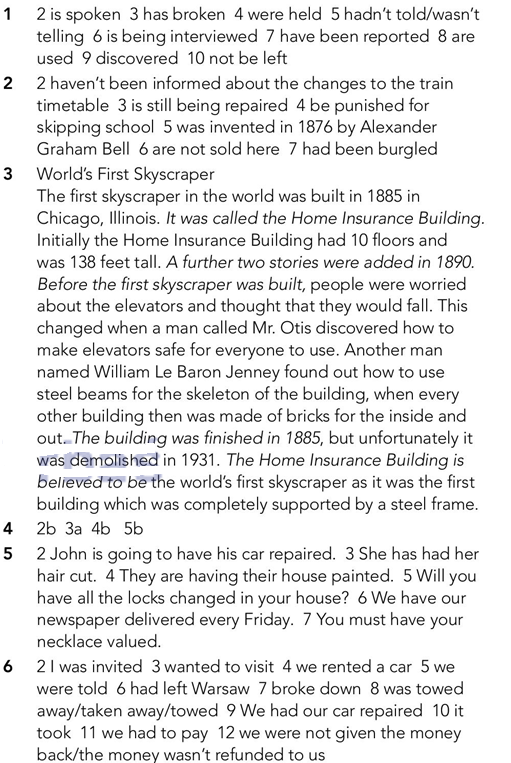 